موضوع التاريخ و الجغرافيا لشعبة لغات أجنبية بكالوريا 2011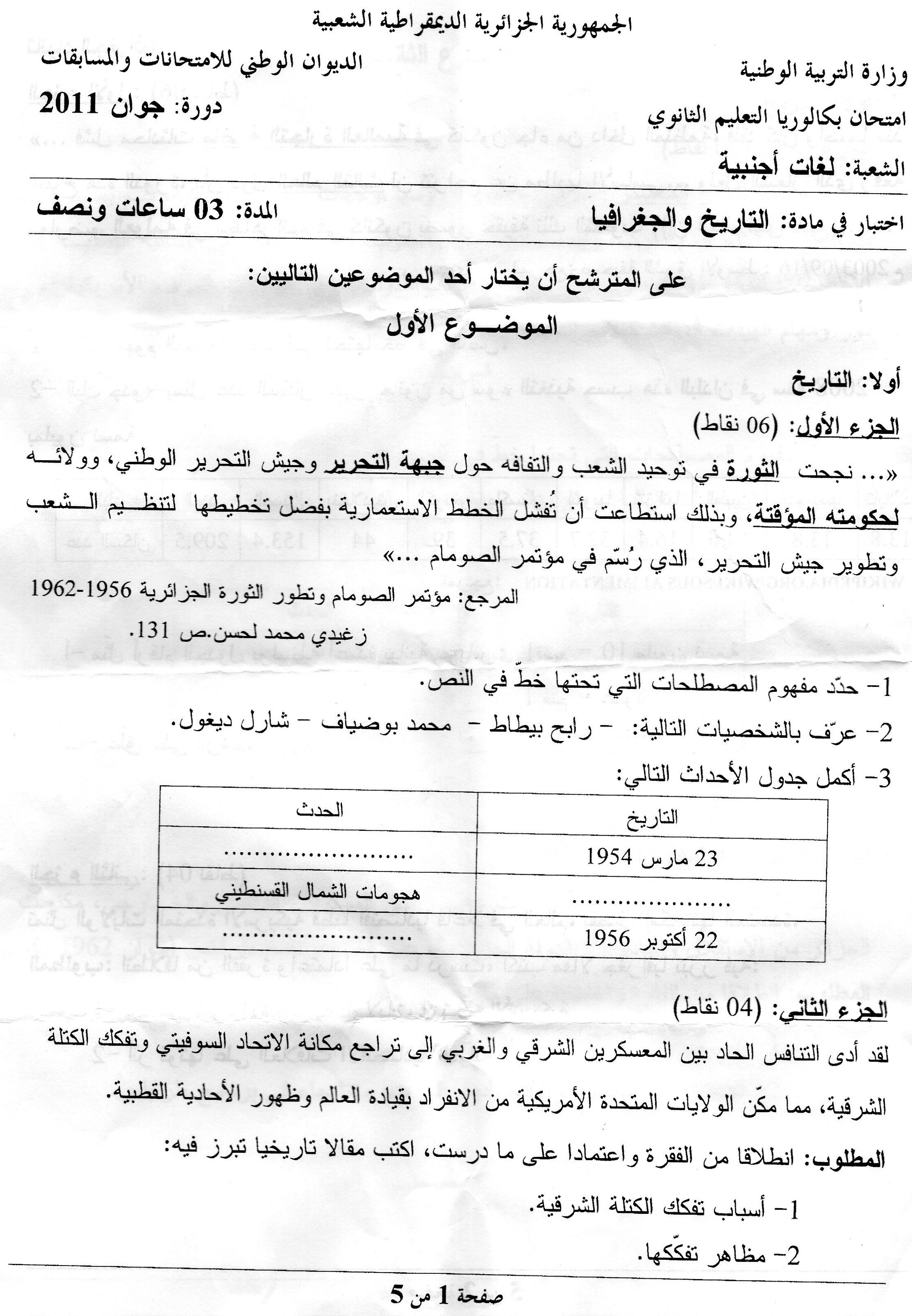 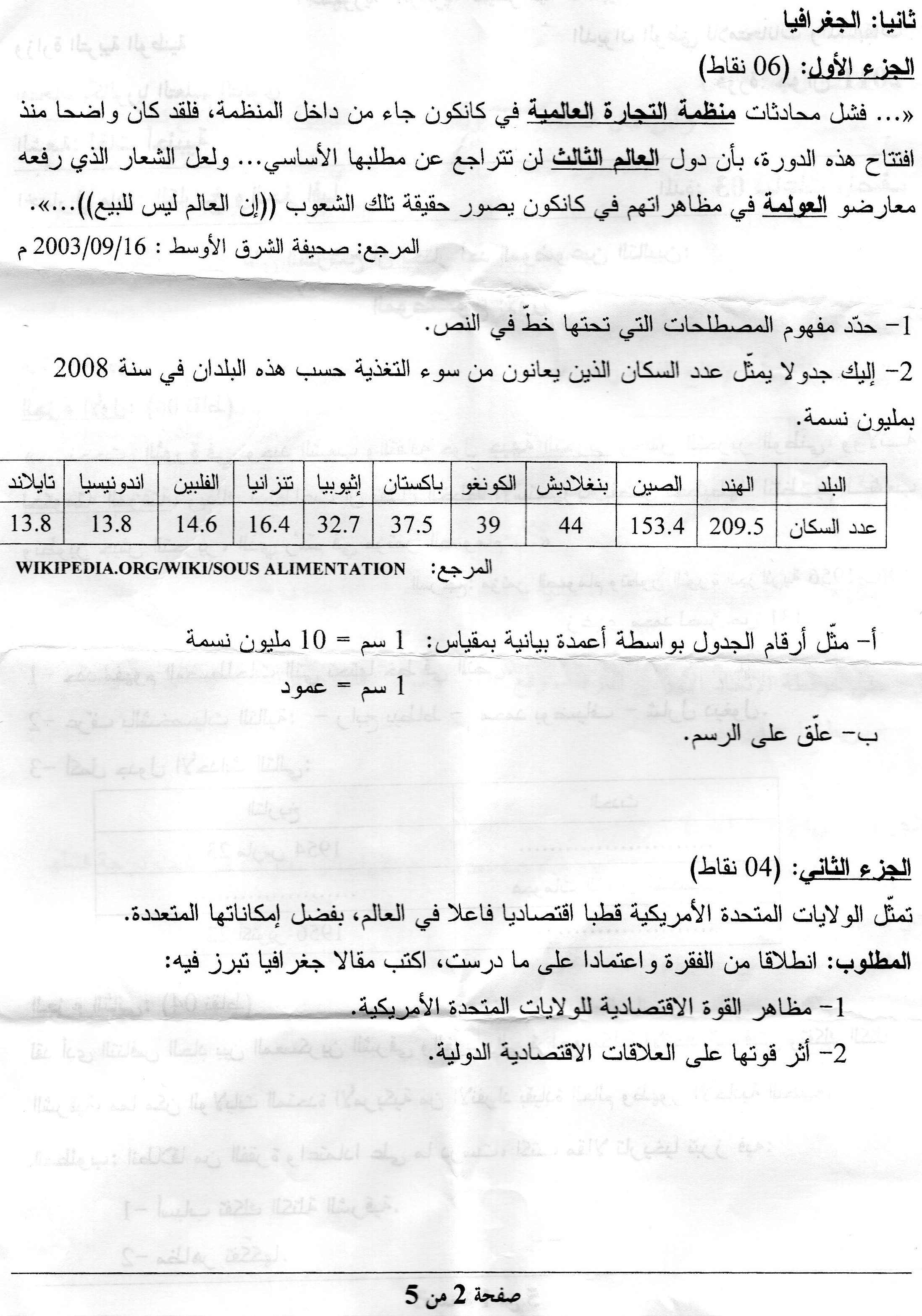 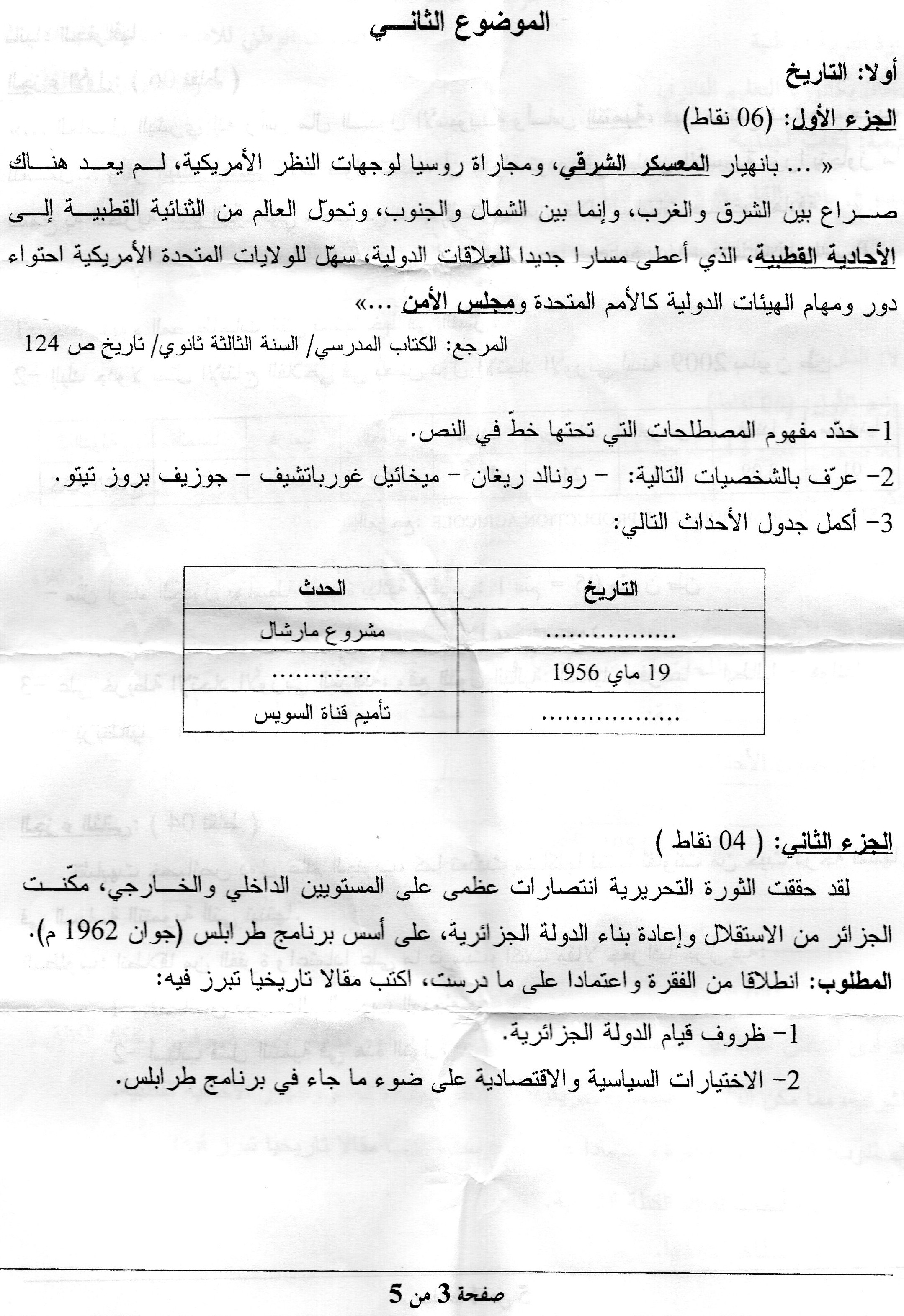 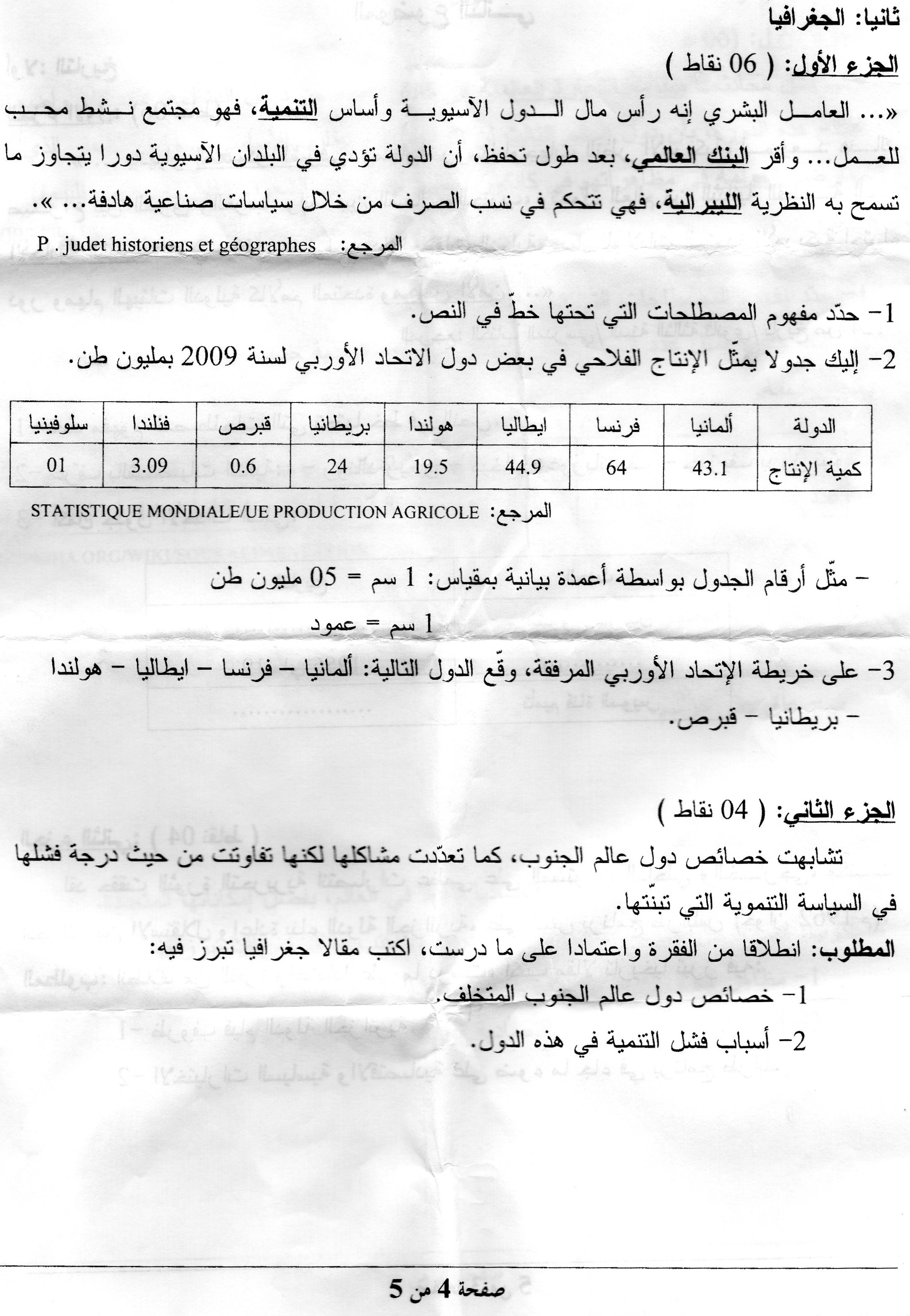 المرفقات في الصفحة 5/5 : خريطة الاتحاد الأوروبي